 WNS Governors Register 2022/23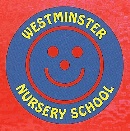 New Governors Attended the Following MeetingsSteve Hogben – Finance 3.7.23 (Observer), Curriculum 10.7.23 (Observer), FGB 17.7.23Leanne Jennings – FGB 17.7.23FIN – FINANCE COMMITTEE – CLERKED BY MR NEIL SMITH, ADMIN ASSISTANT			PREM – PREMISES COMMITTEE - CLERKED BY MR NEIL SMITH, ADMIN ASSISTANTCHAIR PERS – CHAIRS/PERSONNEL COMMITTEE - CLERKED BY MR NEIL SMITH, ADMIN ASSISTANT		CURR – CURRICULUM COMMITTEE - CLERKED BY MR NEIL SMITH, ADMIN ASSISTANTFGB – FULL GOVERNING BODY – CLERKED BY CHESHIRE EAST GOVERNANCEAUTUMN TERM 2022AUTUMN TERM 2022AUTUMN TERM 2022AUTUMN TERM 2022AUTUMN TERM 2022SPRING TERM 2023SPRING TERM 2023SPRING TERM 2023SPRING TERM 2023SPRING TERM 2023SUMMER TERM 2023SUMMER TERM 2023SUMMER TERM 2023SUMMER TERM 2023SUMMER TERM 2023SUMMER TERM 2023SUMMER TERM 2023PREM10.10.22CURR2.11.22CHAIR2.11.22FIN7.11.22FGB16.11.22CHAIRPERS 2.2.23CURR11.1.23PREM6.2.23FIN8.3.23FGB15.3.23CURR26.4.23CHAIR26.4.23PREM8.5.23FIN3.7.23CURR10.7.23CHAIRS10.7.23FGB17.7.23Mrs Donna Reed (Chair)APOLMrs Dawn Clark(V Chair)APOLAPOLAPOLMrs Emma ConnorMrs Elizabeth AustinMrs Linda BuchananAPOLMrs Lettitia WoolleyABSAPOLAPOLABSABSABSMr NathanTiceAPOLAPOLMr Connor NaismithAPOLAPOLABSABSAPOLMr Neil Smith